VOLVO B - 10Rok produkcji 1997Numer VIN YV3R2A316VA005797VOLVO B - 10Rok produkcji 1997Numer VIN YV3R2A316VA005797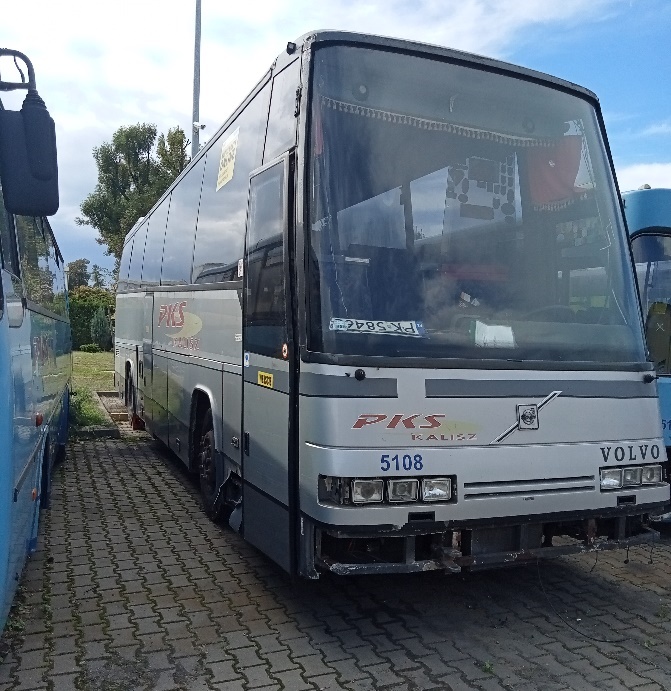 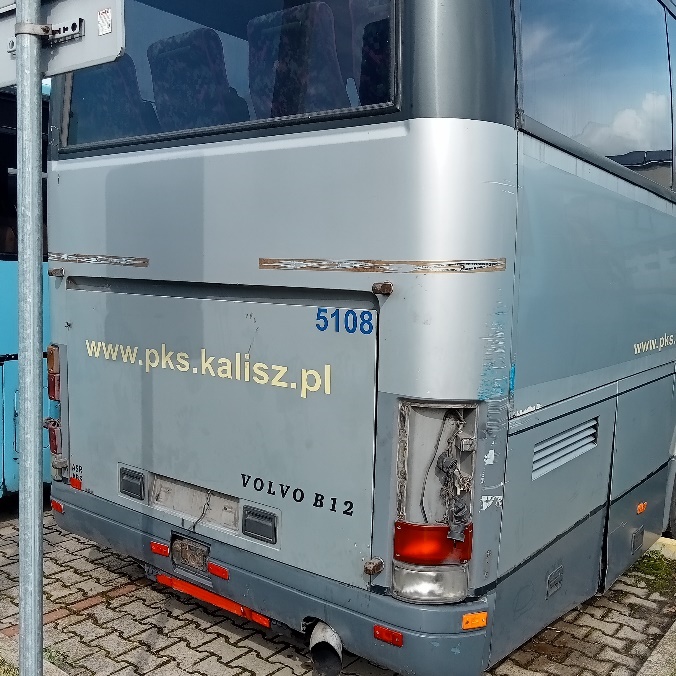 KAROSARok produkcji 2005Numer VIN TMKC610745M009129KAROSARok produkcji 2005Numer VIN TMKC610745M009129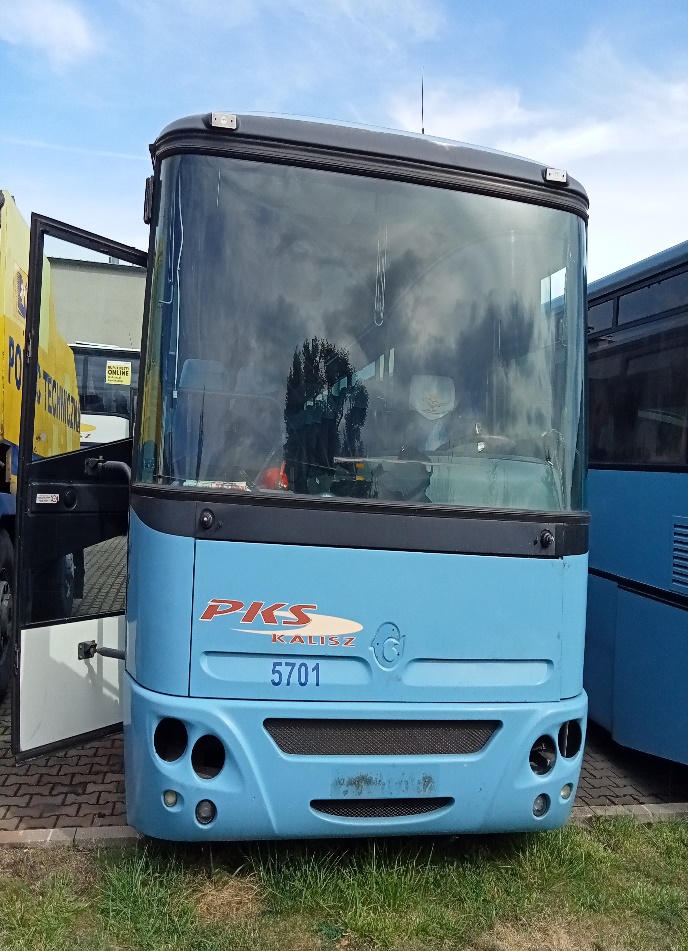 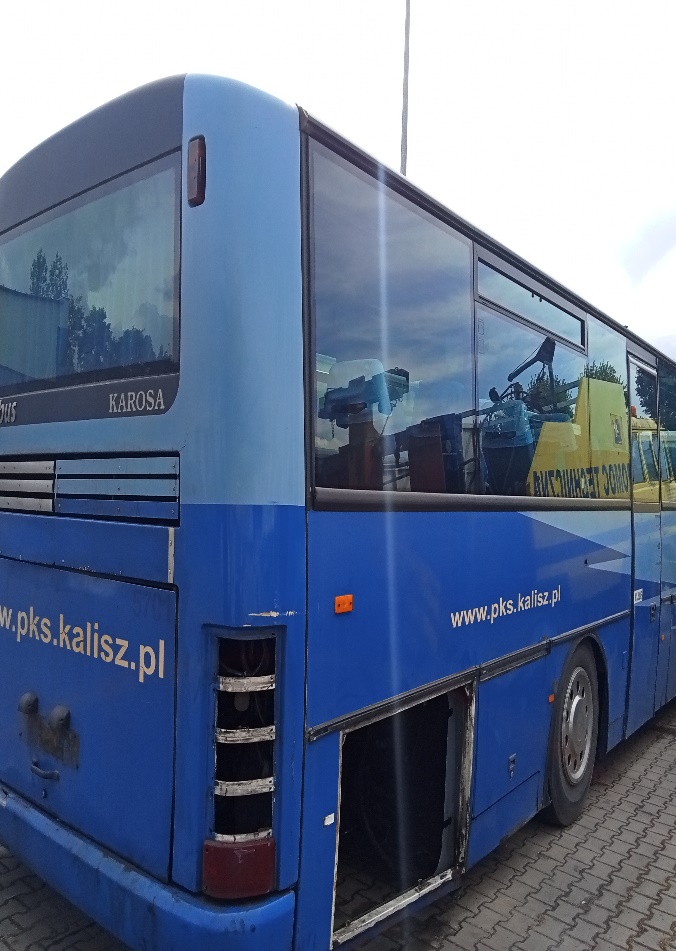 MAN A01Rok produkcji 2001Numer VIN WMAA01ZZZ1B021487MAN A01Rok produkcji 2001Numer VIN WMAA01ZZZ1B021487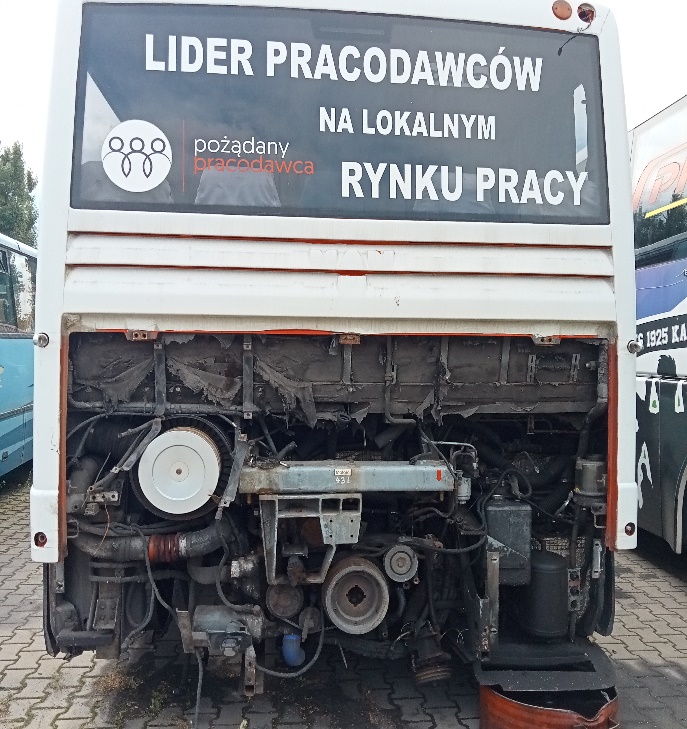 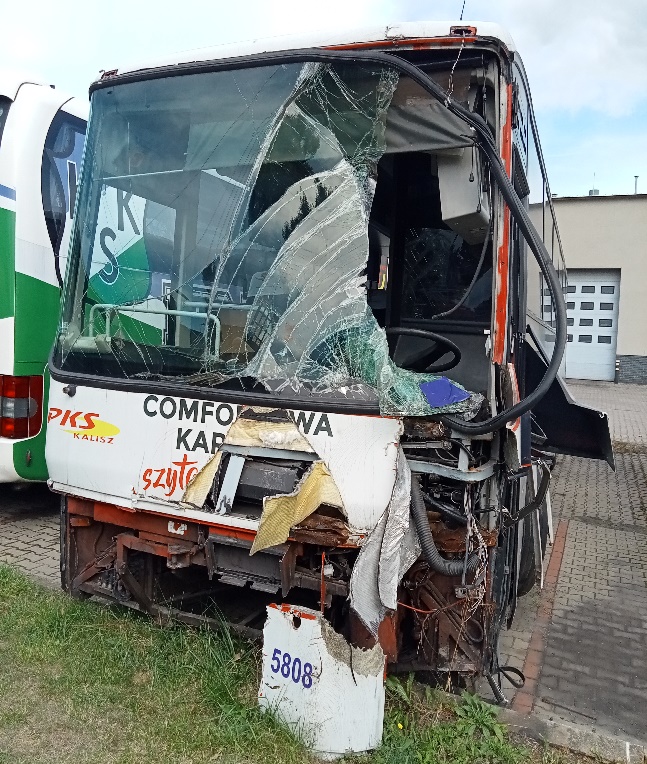 AUTOSAN A1010TRok produkcji 2005Numer VIN SUADB4RDP5S610498AUTOSAN A1010TRok produkcji 2005Numer VIN SUADB4RDP5S610498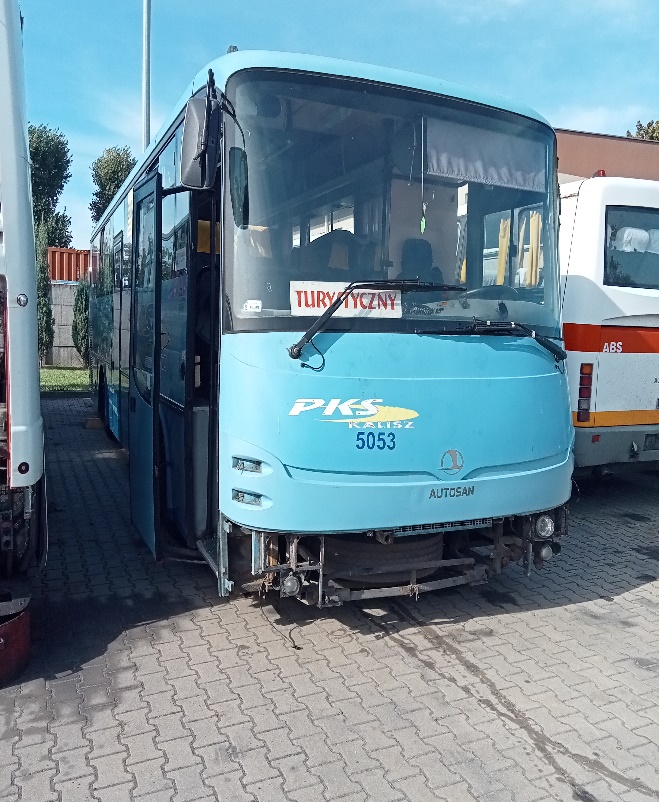 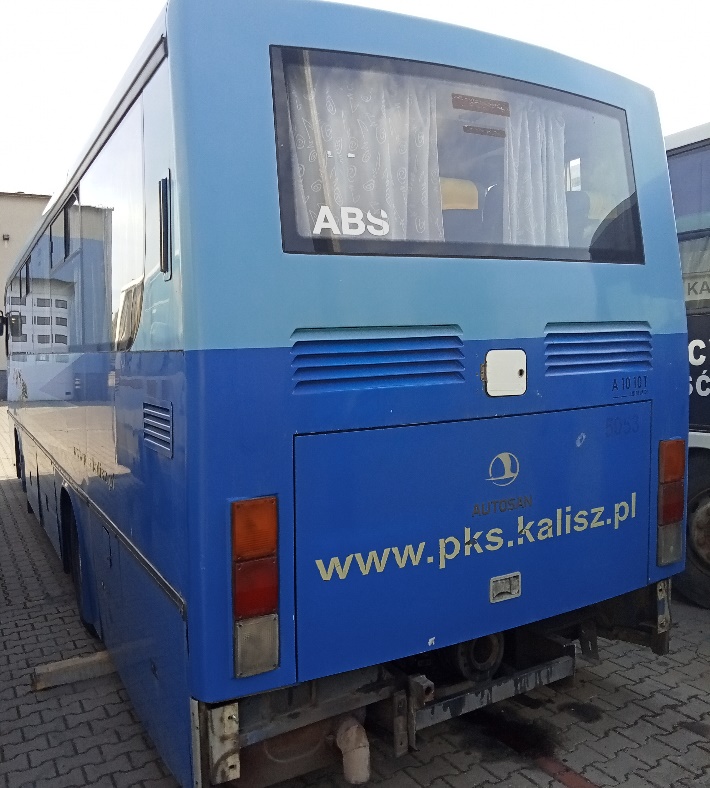 